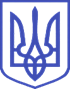 БОРЩАГІВСЬКА СІЛЬСЬКА РАДАБучанського району Київської області6 сесія VIIІ скликанняРІШЕННЯ	___ червня 2021 року 						          № ___-6-VIIІс. Петропавлівська БорщагівкаПро внесення змін  до Програми відзначення державних та професійних свят, ювілейних дат, заохочення за заслуги перед Борщагівською сільською територіальною громадою Бучанського району Київської області, здійснення представницьких та інших заходів на 2021-2023 роки, затвердженої рішенням Борщагівської сільської ради № 3-5-VIIІ від 26.04.2021р.Відповідно до статей 26, 27 Закону України «Про місцеве самоврядування в Україні», обговоривши проєкт змін до Програми відзначення державних та професійних свят, ювілейних дат, заохочення за заслуги перед Борщагівською сільською територіальною громадою Бучанського району Київської області, здійснення представницьких та інших заходів на 2021-2023 роки, сільська рада,- В И Р І Ш И Л А1.  В нести  зміни   до  додатку до рішення сесії  Борщагівської сільської ради    №3-5-VIIІ від 26.04.2021р. «Про затвердження Програми відзначення державних та професійних свят, ювілейних дат, заохочення за заслуги перед Борщагівською сільською територіальною громадою Бучанського району Київської області, здійснення представницьких та інших заходів на 2021-2023 роки» , виклавши п. 5  паспорту  програми, та додаток 1 до Програми  у новій редакції ( додається).2. Управлінню фінансів Борщагівської сільської ради в нести зміни до бюджету  та  передбачити кошти на реалізацію зазначеної Програми.3. Контроль за виконання цього рішення покласти на постійну комісію з бюджету та капітального будівництва.Сільський голова							Олесь КУДРИКПідготовлено:               ______________    О. ПрусПогоджено:                   ______________    І. Станіславська 